(SU01)    [FA]   Sportunfall, im Krankenhaus / حادثه ورزشی، در بیمارستان Ein Sportunfall und die Behandlung im Krankenhaus  /  حادث رياضي وعلاج في المستشفى 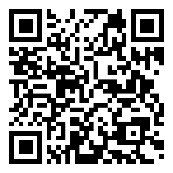 (SU02)   [FA]   Sportunfall, im Krankenhaus / حادثه ورزشی، در بیمارستان (SU03)   [FA]    Sportunfall, im Krankenhaus / حادثه ورزشی، در بیمارستان (SU04)  [FA]    Sportunfall, im Krankenhaus / حادثه ورزشی، در بیمارستان  (SU05)  [FA]   Sportunfall, im Krankenhaus / حادث رياضي، في المستشفى    Georg ist sehr sportlich.Er spielt drei Mal in der Woche Fußball mit Freundenجورج بسیار ورزشکار است.او هفته ای سه بار با دوستانش فوتبال بازی می کندBei dem Spiel heute stößt er mit einem Anderen zusammen.Er stürzt auf den Boden.در بازی امروز او با شخص دیگری تصادف می کند.او به زمین می افتد.Beim Aufstehen spürt er einen Schmerz im rechten Knie.Er kann nur langsam gehen, und ein Freund stützt ihn.وقتی بلند می شود در زانوی راست خود احساس درد می کند.او فقط می تواند آهسته راه برود و یک دوست از او حمایت می کند.Joe hilft ihm beim Einsteigen in das Auto.Sie fahren in die Klinik zur Unfallambulanz.جو به او کمک می کند تا سوار ماشین شود.شما به سمت بیمارستان به آمبولانس تصادف رانندگی می کنید.Beim Empfang berichtet Georg von seinem Sturz.Er erhält ein Formular zum Ausfüllen und zum Unterschreiben.در پذیرایی، گئورگ از سقوط خود گزارش می دهد.او یک فرم برای پر کردن و امضا دریافت می کند.Georg gibt das Formular mit seiner Sozialversicherungskarte abDann setzen sie sich in den Warteraum.گئورگ برگه را به همراه کارت تامین اجتماعی خود تحویل می دهدسپس در اتاق انتظار می نشینند.Nach einiger Zeit ruft jemand Georg auf.Er soll in einen Behandlungsraum kommen.بعد از مدتی شخصی به گئورگ زنگ می زند.او باید به اتاق درمان بیاید.Dort warten schon ein Arzt und sein Assistent.Der Arzt tastet das Knie ab.یک پزشک و دستیارش در حال حاضر در آنجا منتظر هستند.دکتر زانو را حس می کند.Georg soll mit dem Bein verschiedene Bewegungen machen.Er soll seine Schmerzen genau beschreiben.گئورگ باید با پای خود حرکات مختلفی انجام دهد.او باید درد خود را دقیقا توصیف کند.Der Arzt will das Kniegelenk durcheuchten.Dazu schickt er Georg in den Röntgenraum.دکتر می خواهد از مفصل زانو عکسبرداری کند.برای انجام این کار، او گئورگ را به اتاق اشعه ایکس می فرستد.Eine Assistentin macht verschiedene Aufnahmen vom Knie.Die Bilder sendet sie an den Arzt.یک دستیار عکس های مختلفی از زانو می گیرد.عکس ها را برای دکتر می فرستد.Zum Glück für Georg ist kein Knochen gebrochen.Auch ist keines der Sehnenbänder des Gelenks ist gerissen.خوشبختانه برای گئورگ، هیچ استخوانی شکسته نشد.همچنین هیچ یک از رباط های تاندون مفصل پاره نشده است.Daher ist keine Operation erforderlich.Georg bekommt ein Rezept für ein Medikament gegen die Schmerzen.بنابراین نیازی به جراحی نیست.جورج نسخه ای برای داروی ضد درد دریافت می کند.Joe kann Georg nun wieder nach Hause fahren.Bei einer Apotheke kauft er noch die verschriebene Salbe.جو اکنون می تواند دوباره گئورگ را به خانه براند.در داروخانه پماد تجویز شده را می خرد.Georg muß nun sehr vorsichtig gehen.Erst in zwei Wochen darf er wieder langsam Sport betreiben.گئورگ اکنون باید با احتیاط راه برود.فقط در دو هفته او می تواند به آرامی دوباره ورزش کند.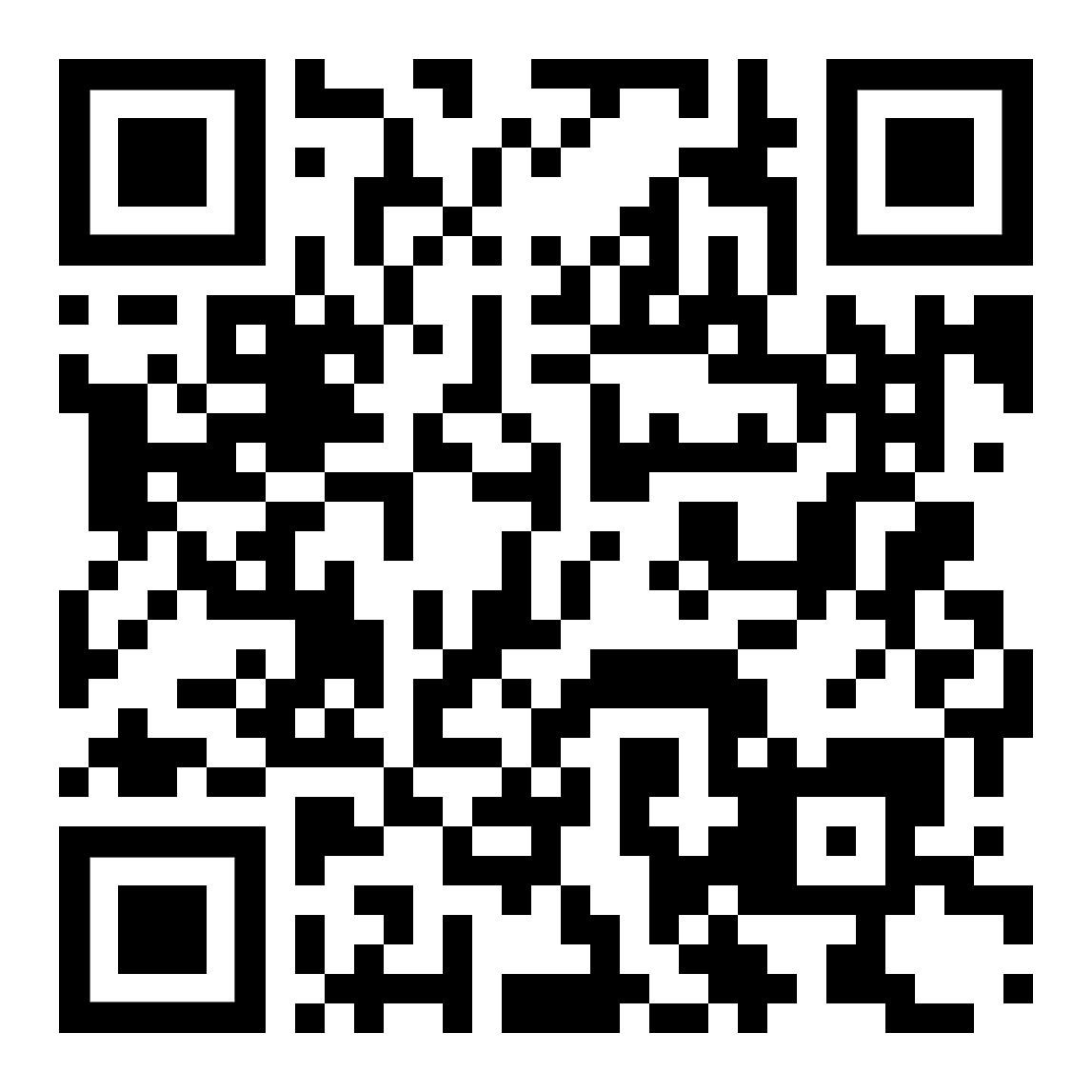 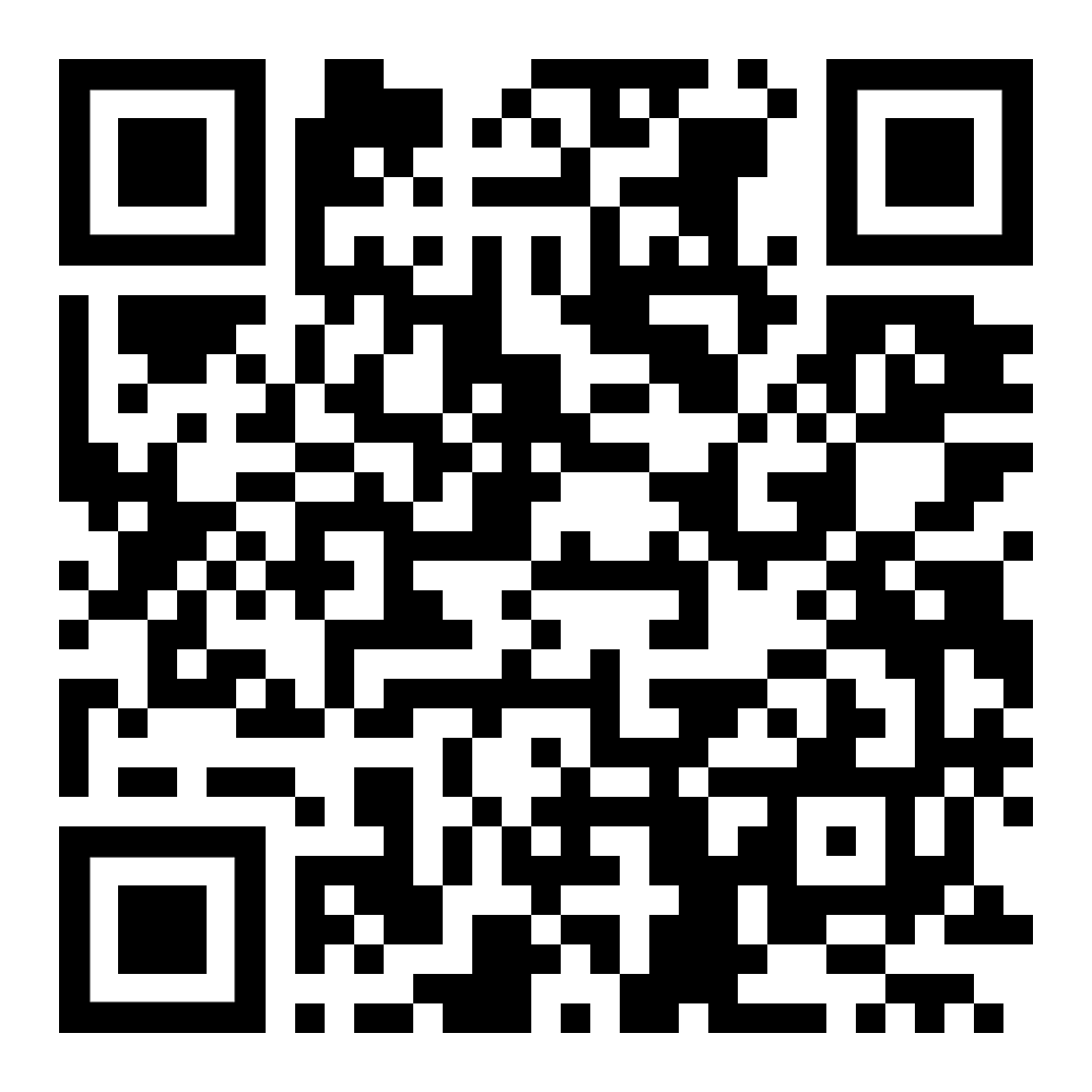 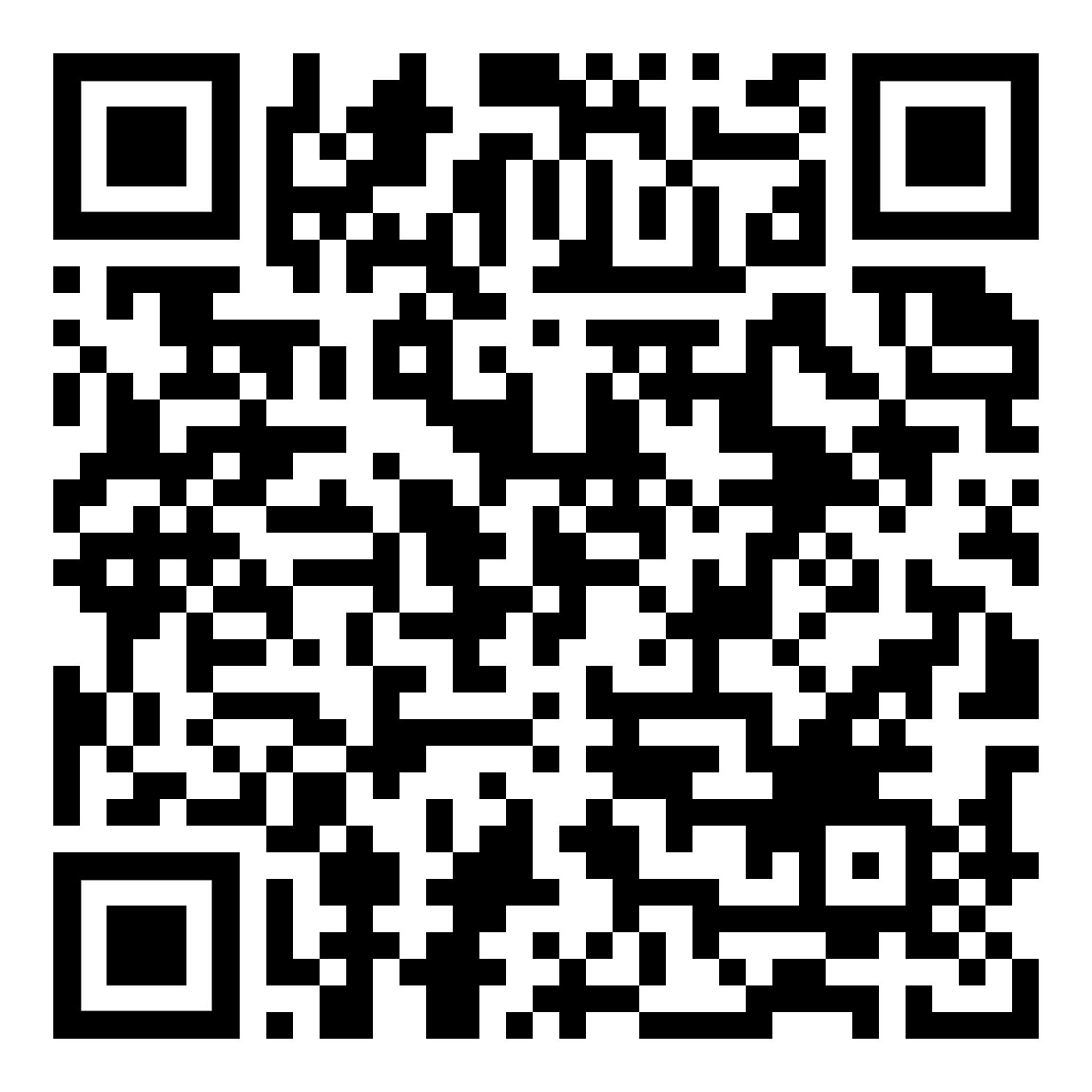 Höre dir den Text an (MP3)به متن گوش کنdiese Seite  /  این صفحهzur Kapitelseite Kurzgeschichtenبه صفحه فصل داستان های کوتاهsportlich sein  –  der Sportورزشی باشید - ورزشdrei Mal  –  oftسه بار - اغلبstoßen  –  zusammenstoßenدست انداز - برخوردstürzen  –  er stürztسقوط - او سقوط می کندaufstehen  beim Aufstehenبایستیددر حین بلند شدنder Schmerz  –  es schmerztدرد - درد داردdas Knie  –  das Gelenkزانو - مفصلstützen  –  die Stützeپشتیبانی - پشتیبانیeinsteigen  –  beim Einsteigenوارد شدن - هنگام ورودdie Klinik  –  die Ambulanzدرمانگاه - آمبولانسdie ambulante Behandlungدرمان سرپاییder stationäre Aufenthaltبستری شدنder Empfang  –  die Informationپذیرش - اطلاعاتberichten  –  der Berichtگزارش - گزارش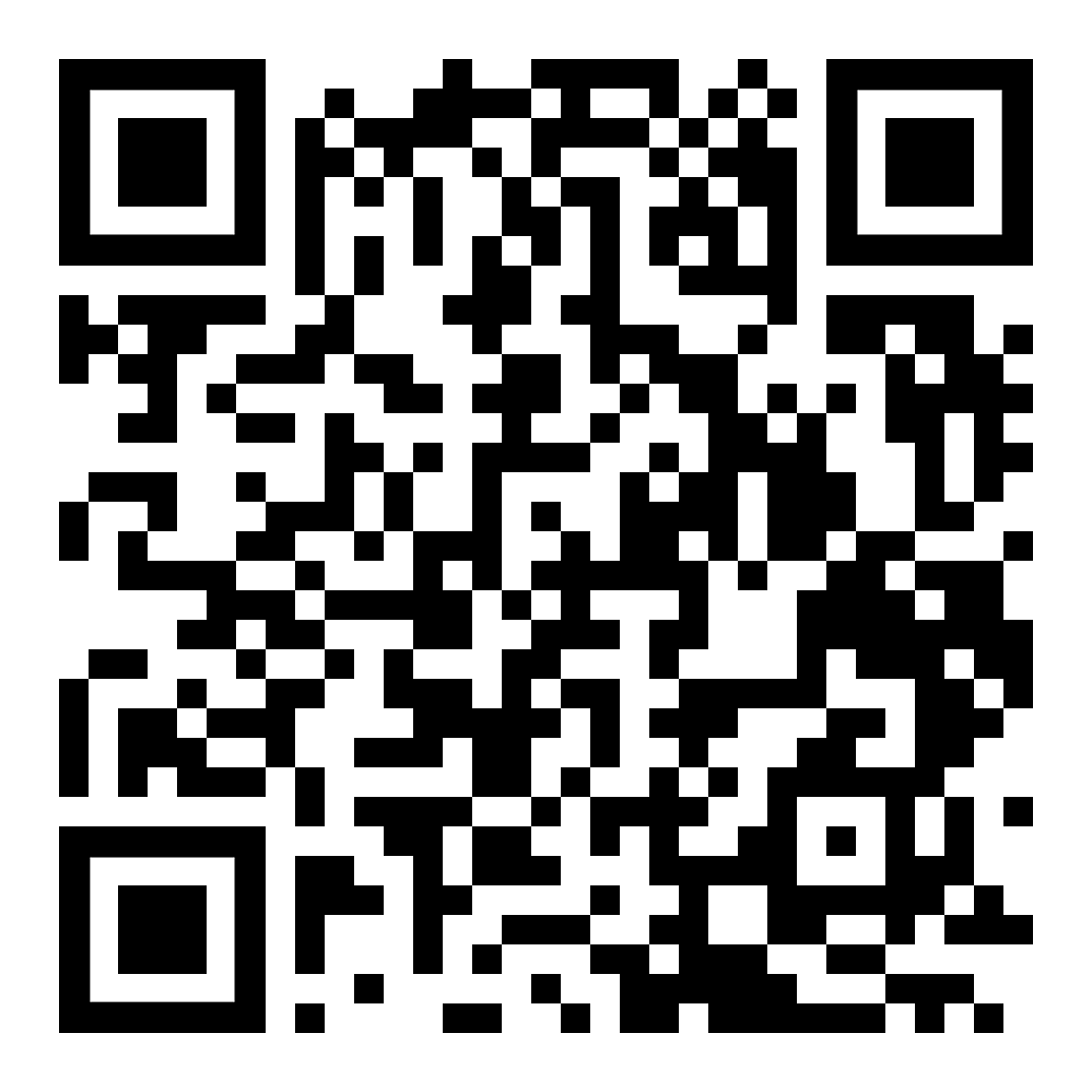 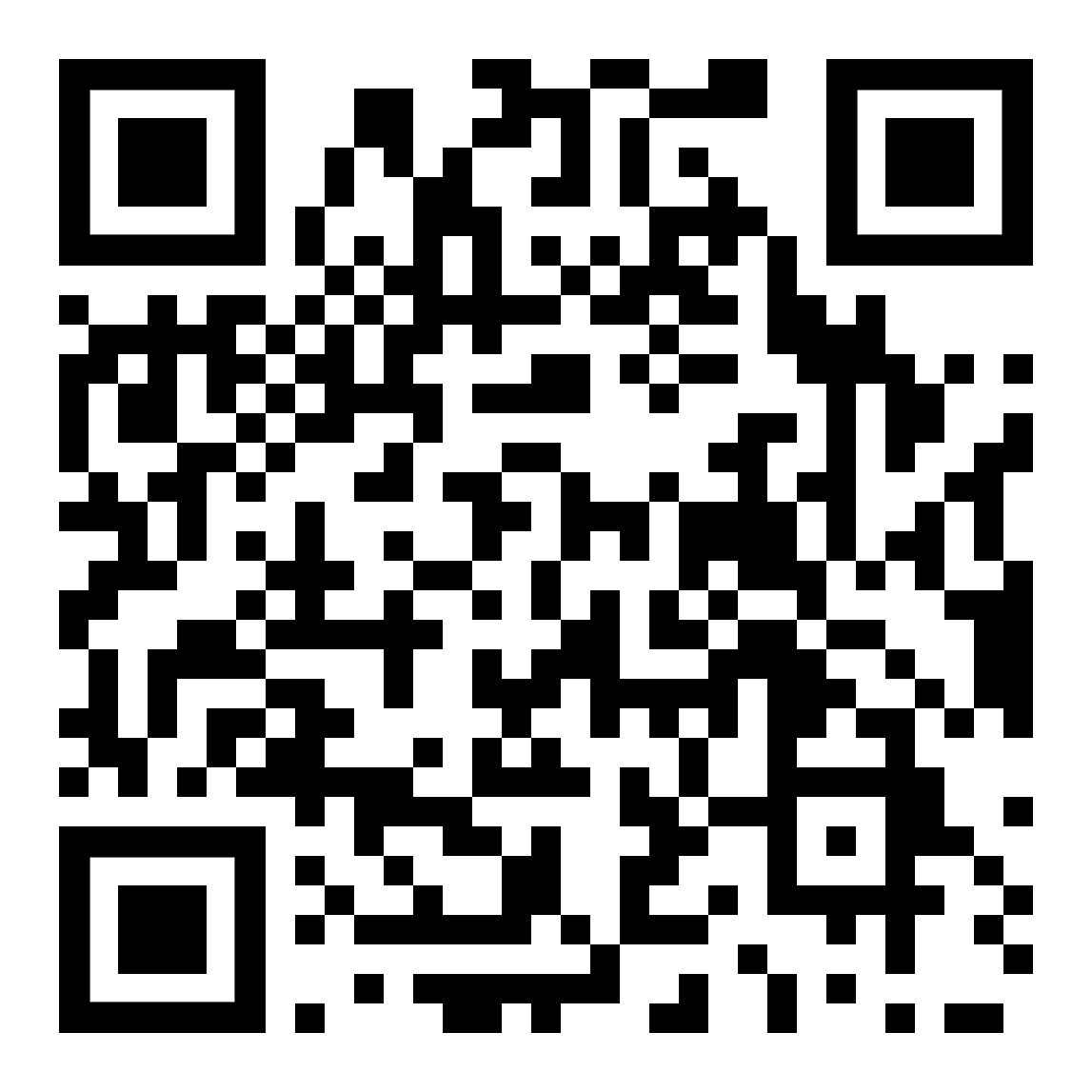 Höre dir den Text an (MP3)به متن گوش کنdiese Seite  /  این صفحهzur Kapitelseite Kurzgeschichtenبه صفحه فصل داستان های کوتاهdas Formular  –  der Vordruckفرم - فرمausfüllen und unterschreibenپر کنید و امضا کنیدetwas geben  –  etwas abgebenچیزی بده - چیزی را بدهdie Sozialversicherungskarteکارت تامین اجتماعیder Warteraumاتاق انتظارrufen  –  jemanden aufrufenتماس گرفتن - به کسی زنگ زدنder Raum  –  der Behandlungsraumاتاق - اتاق درمانder Arzt  /  die Ärztinدکترder Assistent  /  die Assistentinدستیارtasten  –  etwas abtastenلمس کردن - چیزی را احساس کنیدleuchten  –  etwas durchleuchtenروشن کردن - چیزی را روشن کردنdie Aufnahme  –  das Röntgenbildضبط - تصویر اشعه ایکسetwas senden  –  etwas versendenچیزی فرستادن - چیزی فرستادن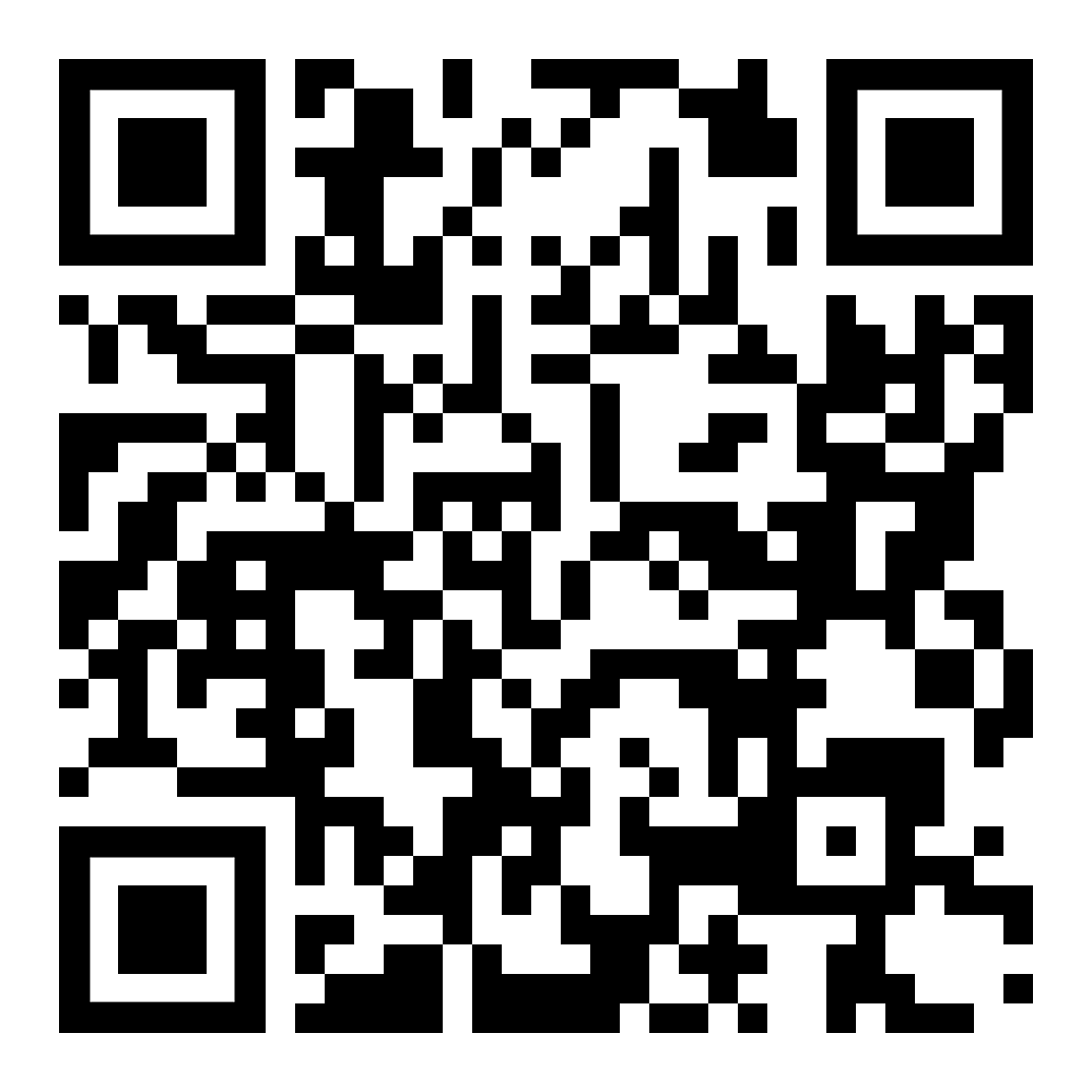 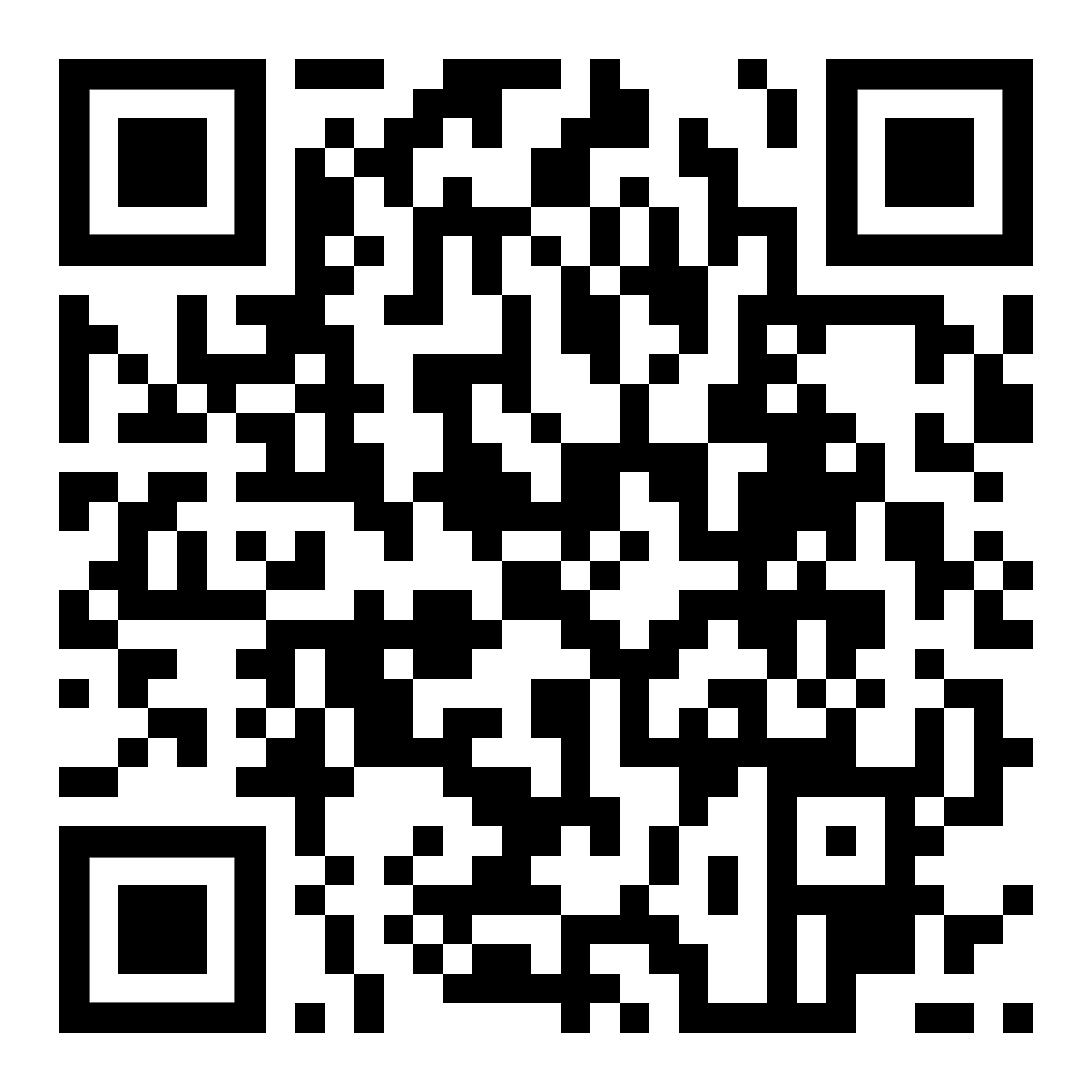 Höre dir den Text an (MP3)به متن گوش کنdiese Seite  /  این صفحهzur Kapitelseite Kurzgeschichtenبه صفحه فصل داستان های کوتاهdas Bein  –  der Schenkelساق - رانsich bewegen  –  die Bewegungحرکت کردن - حرکتder Bruch  –  der Knochenbruchشکستگی - استخوان شکستهdas Glück  –  zum Glückشانس - شانسdie Operationعملیاتerforderlich seinمورد نیاز باشدdas Rezeptدستورالعملdas Medikamentداروgegen den Schmerzدر برابر دردjemanden nach Hause fahrenکسی را به خانه برانdie verschriebene Salbeپماد تجویز شدهvorsichtig seinمراقب باشeine Pause machen  –  pausierenاستراحت - مکث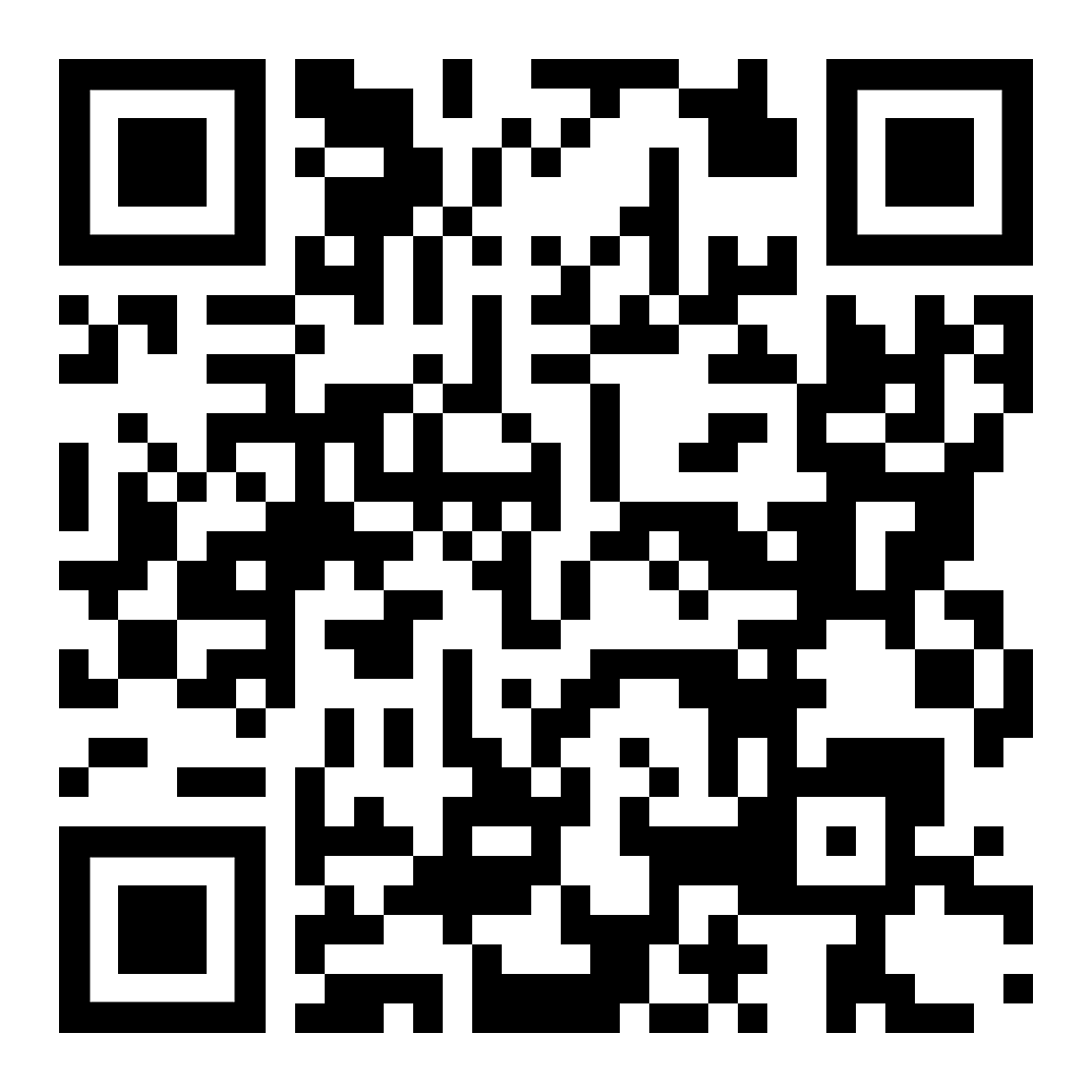 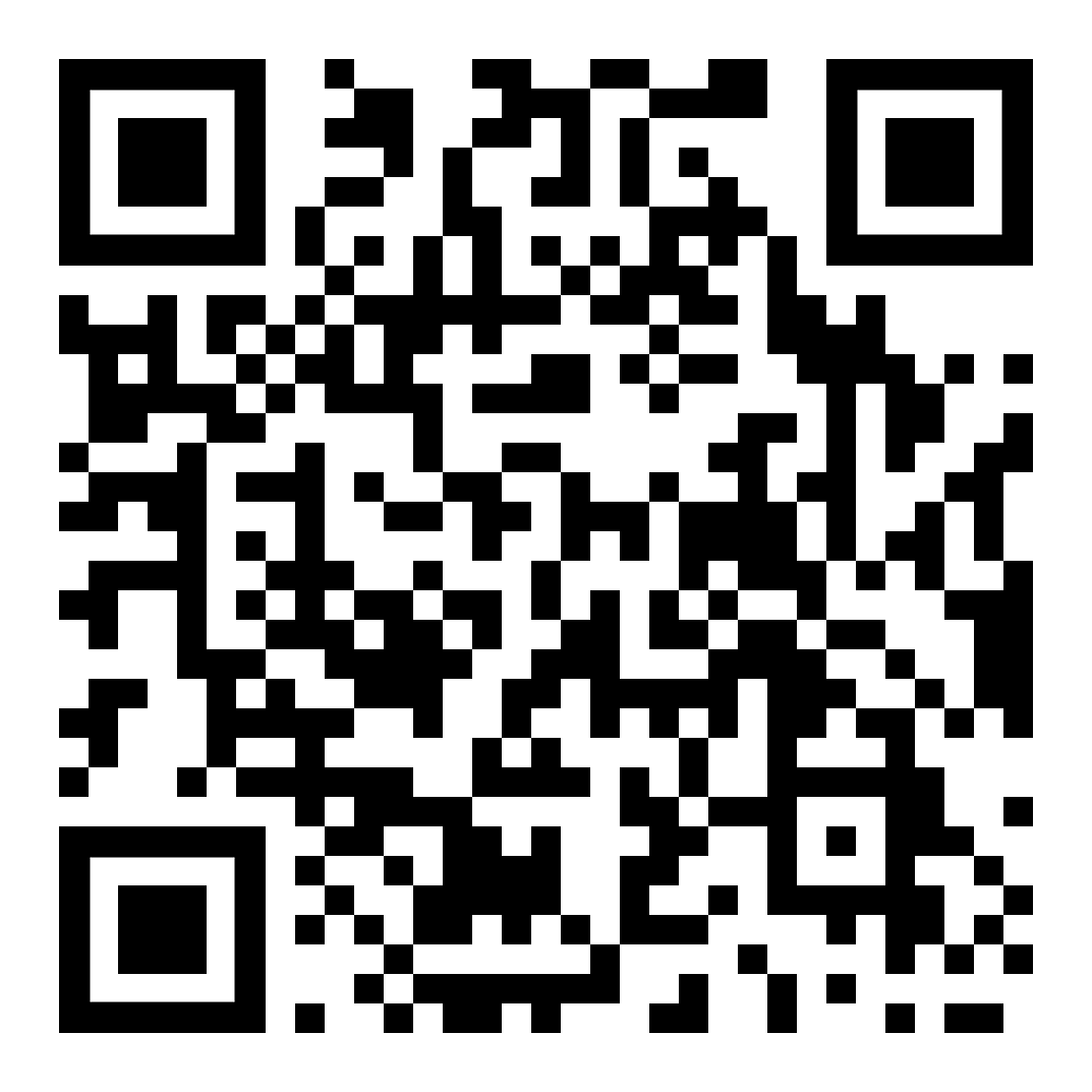 Höre dir den Text an (MP3)به متن گوش کنdiese Seite  /  این صفحهzur Kapitelseite Kurzgeschichtenبه صفحه فصل داستان های کوتاهdie Ordinationdie Arztpraxisانتصابمطب دکترdas Krankenhausdie Klinikبیمارستانکلینیکdie Ambulanzdie Notaufnahmeآمبولانساورژانسder Notrufder Notarzt  /  die Notärztinتماس اضطراریدکتر اورژانسErste Hilfe leistenjemanden mit der Rettung einliefernارائه کمک های اولیهکسی را با آمبولانس بیاوریدder allgemeine Arztder Facharzt  /  die Fachärztinدکتر عمومیمتخصص پزشکیder Pfleger  /  die Pflegerinder Assistent  /  die Assistentinپرستاردستیارder Sanitäter  /  die Sanitäterindie Hilfskraftامدادگردستیارder Rollstuhldie Tragbahreویلچربرانکاردder Schockraumder Operationsraumاتاق شوکاتاق عملdie Intensivstationdas Intensivbettبخش مراقبت های ویژهتخت مراقبت های ویژهder Aufwachraum das Krankenbettاتاق ریکاوریتخت بیمارjemand wird in eine andere Abteilung / Klinik überstelltشخصی به بخش/کلینیک دیگر منتقل می شود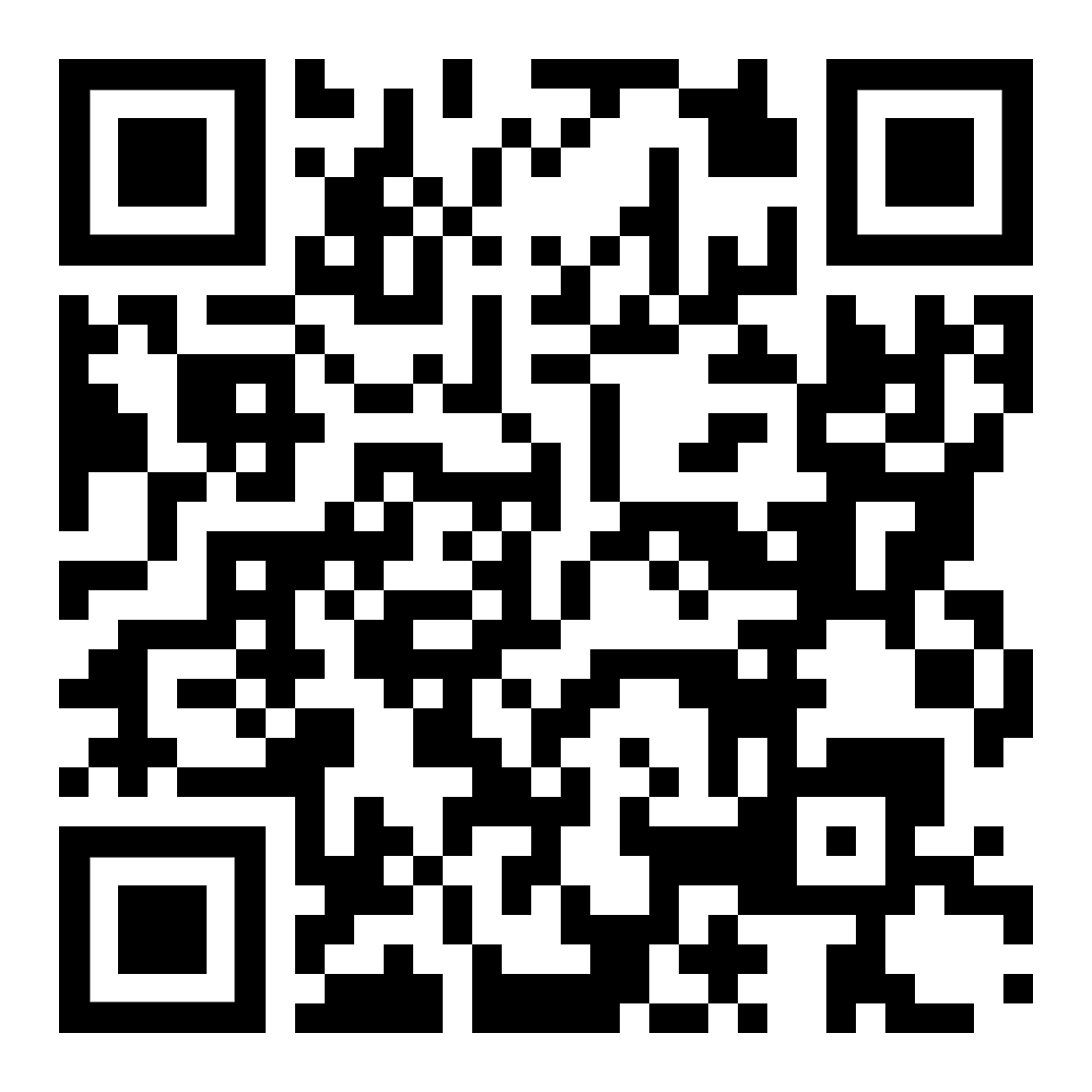 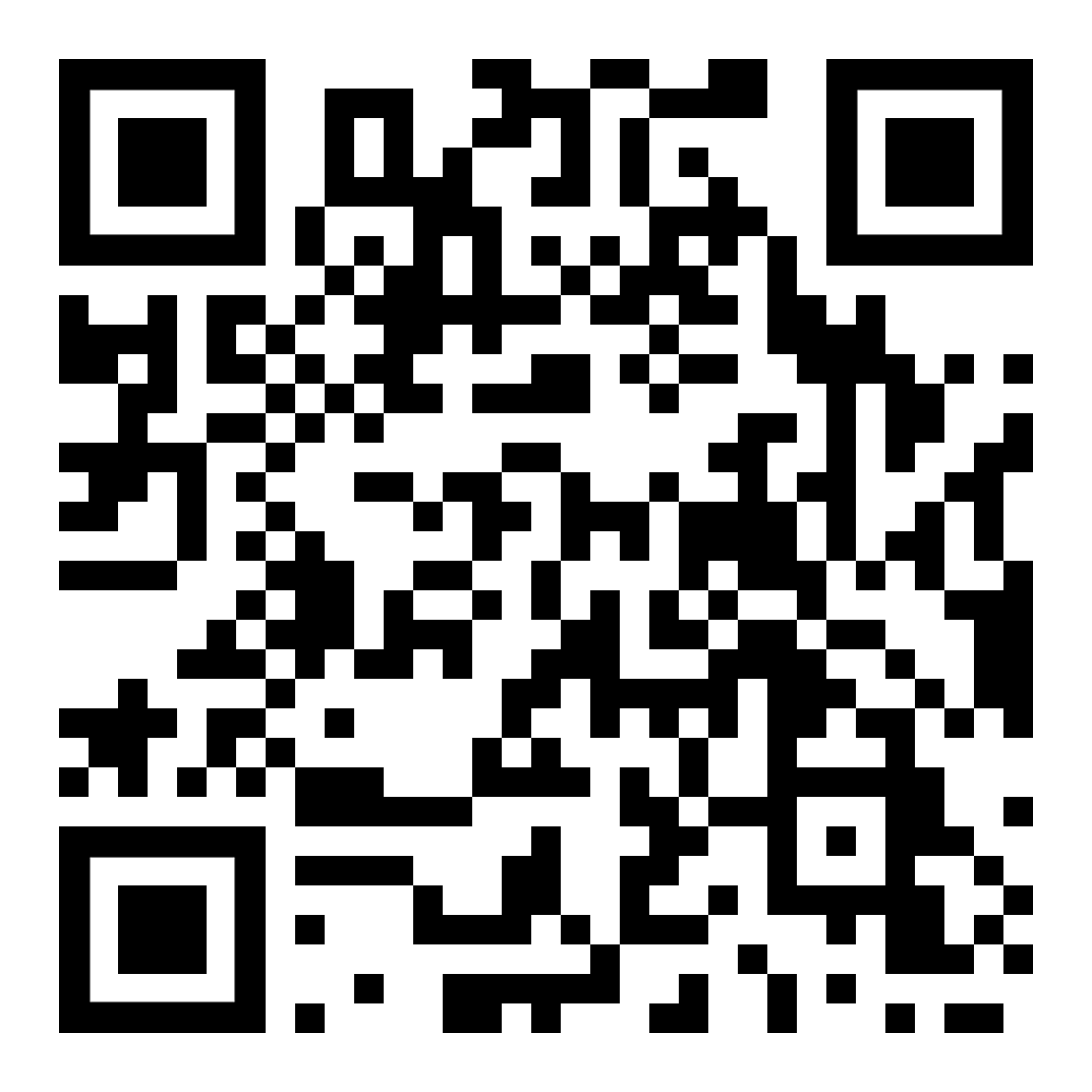 Höre dir den Text an (MP3)به متن گوش کنdiese Seite  /  این صفحهzur Kapitelseite Kurzgeschichtenبه صفحه فصل داستان های کوتاه